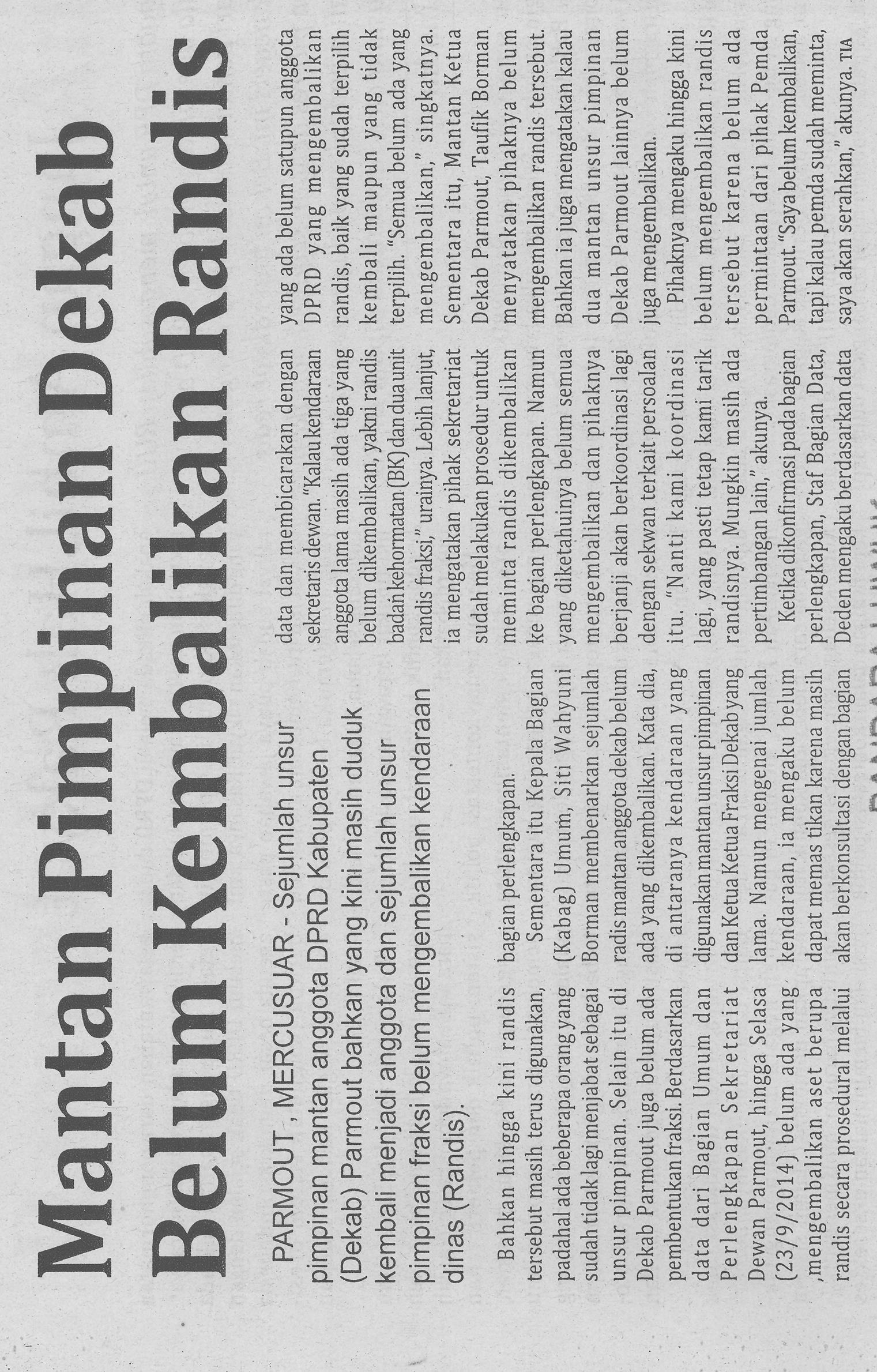 Harian    :MercusuarKasubaud Sulteng IIHari, tanggal:Rabu, 24 September 2014Kasubaud Sulteng IIKeterangan:Kasubaud Sulteng IIEntitas:ParimoKasubaud Sulteng II